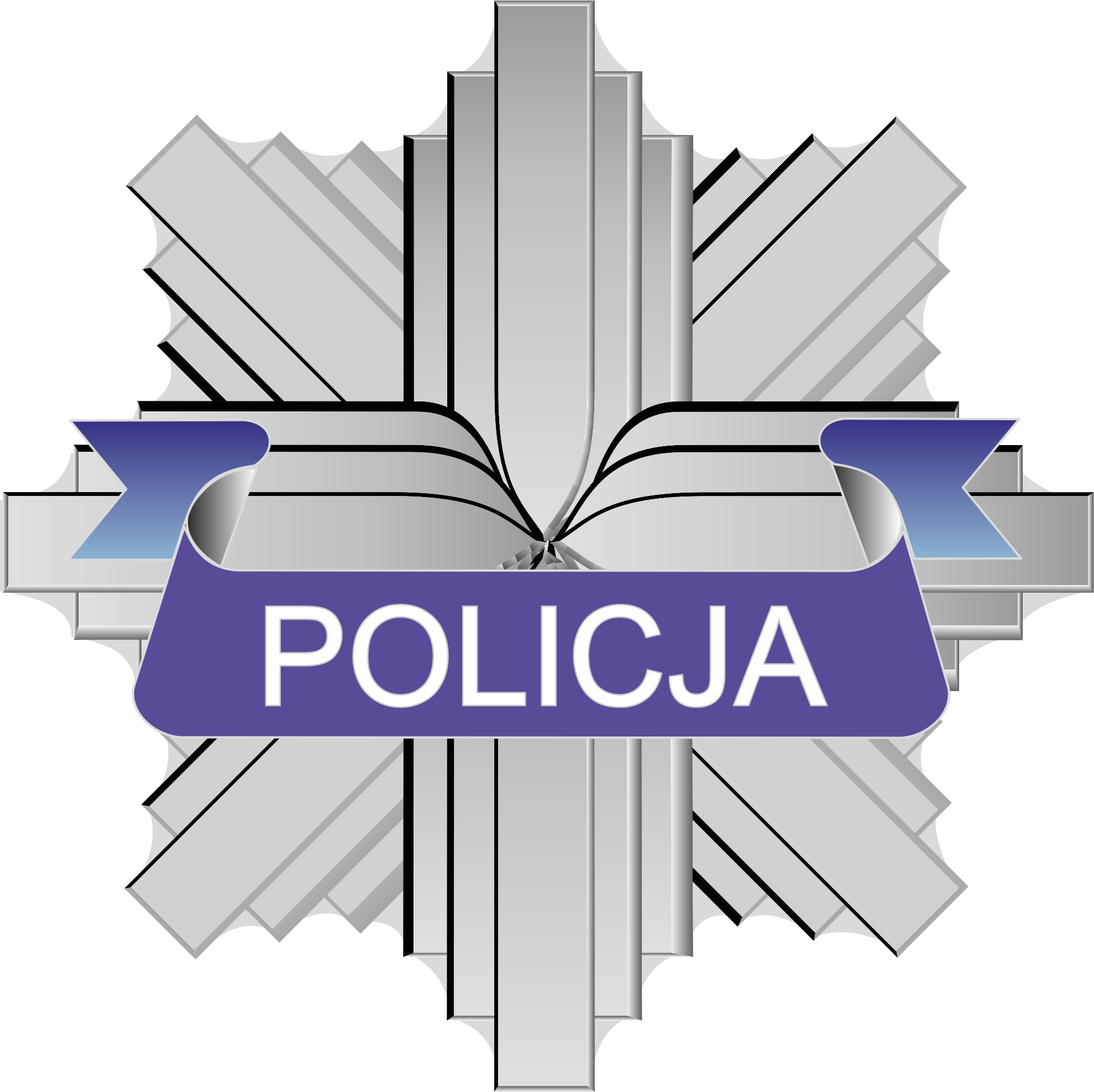 KOMUNIKAT ORGANIZACYJNYOTWARTYCH MISTRZOSTW SŁUŻB MUNDUROWYCH MINISTERSTWA SPRAW WEWNĘTRZNYCH
W PŁYWANIU — POD PATRONATEM HONOROWYMKOMENDANTA GŁÓWNEGO POLICJISzczytno, dn. 28.11.2015 rokuTERMIN: 28.11.2015 r. godz. 9.30 (rozgrzewka  8.45).MIEJSCE: Wyższa Szkoła Policji w Szczytnie, pływalnia kryta, ul. Piłsudskiego 111 (długość pływalni , liczba torów 6, temp. wody 27ºC). Pomiar czasu: tablice dotykowe.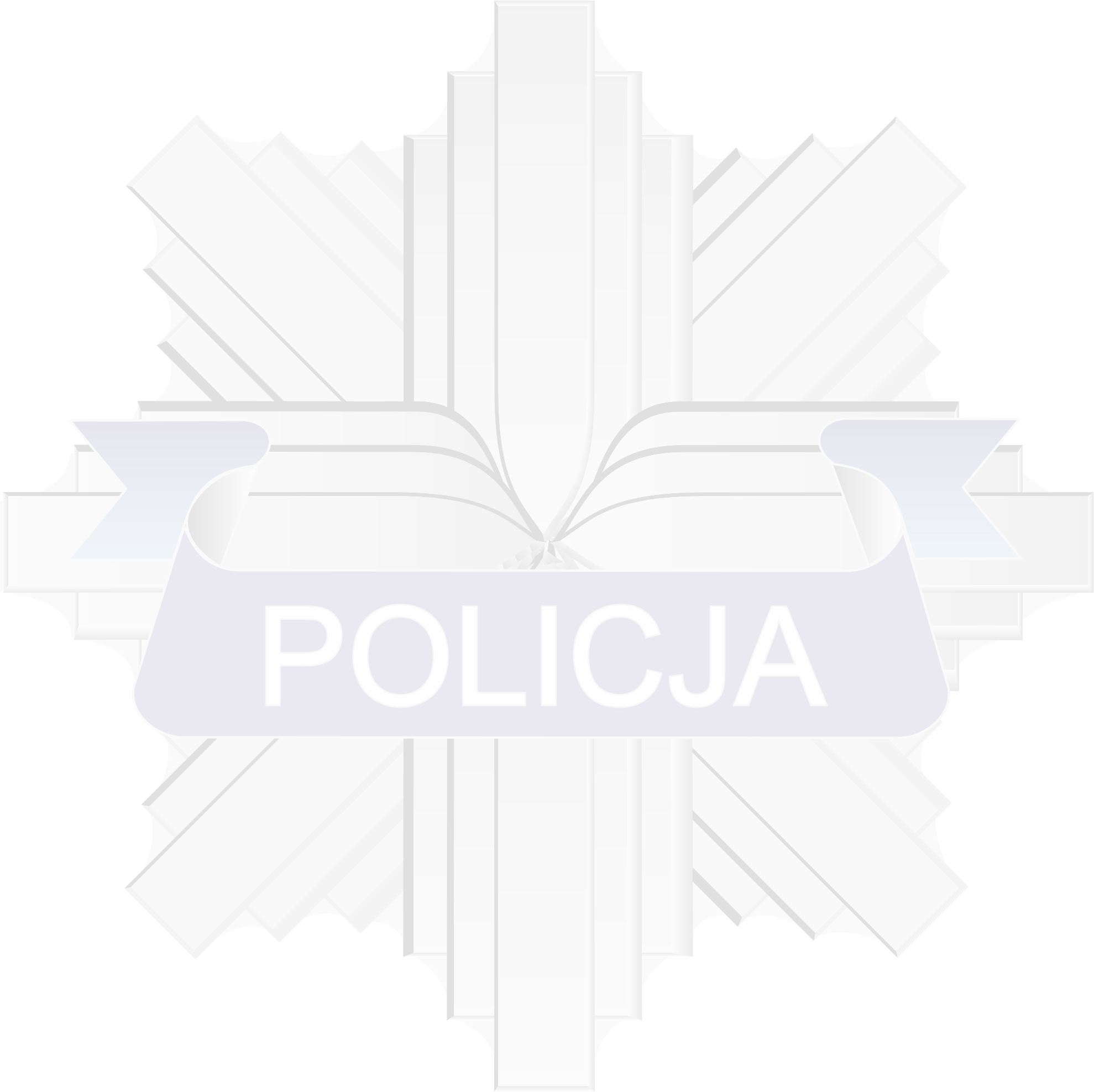 UCZESTNICTWO: prawo startu mają pracownicy  mundurowi i cywilni (również studenci 
i kursanci) służb podległych MSW, posiadający aktualne badania lekarskie (zaświadczenie 
o dopuszczeniu do zawodów pływackich).DOJAZD, ZAKWATEROWANIE I WYŻYWIENIE UCZESTNIKÓW: Koszty dojazdu pokrywają uczestnicy. Organizatorzy zgodnie z dokonaną rezerwacją zapewniają odpłatnie miejsca noclegowe wraz z wyżywieniem w akademikach WSPol. (pokoje 3 lub 4-osobowe 
z łazienkami). Koszt pobytu w akademikach WSPol to: zakwaterowanie 1 os. w pokoju 4 os. – 32,40 zł brutto, a 3 os. – 43,20 zł brutto; wyżywienie : śniadanie – 8,01 zł brutto; obiad –16,01 zł brutto; kolacja – 8,01 zł brutto. Wypełnione karty zgłoszeniowe (załącznik nr 2) należy przesłać drogą elektroniczną do dnia 20.11.2014 r. na adres: szczerbal@kspletwalszczytno.pl. Wszelkie uwagi proszę kierować na numer telefonu: 600 980 382. Liczba miejsc w akademikach ograniczona. Decyduje kolejność zgłoszeń. Zgłoszenia przesłane po wskazanym terminie nie będą rozpatrywane. Opłata za zakwaterowanie i wyżywienie płatna gotówką w dniu przyjazdu w recepcji hotelowej. OPŁATĘ STARTOWĄ w kwocie 50 zł od zawodnika, należy wpłacić na r-k bankowy     PKO BP nr 96 1020 3639 0000 8002 0107 1778, Klub Sportowy Płetwal Szczytno, 
ul. Nauczycielska 17/43, 12-100 Szczytno (współorganizator) lub gotówką na odprawie organizacyjnej w dniu 27.11.2015 r. o godz. 20.00. Ekipy przyjeżdżające w dniu zawodów dokonują opłaty wyłącznie przelewem, a przed zawodami okazują potwierdzenie przelewu. 
W ramach opłaty startowej każdy zawodnik otrzymuje koszulkę okolicznościową, dlatego też na karcie zgłoszeniowej prosimy wpisać rozmiary koszulek i ich ilość. Za dodatkową opłatą 25 zł można zamawiać większą ilość koszulek.ZGŁOSZENIA zawodników do konkurencji należy przesłać do 20.11.2015 r. na załączonym wzorze (załącznik nr 1) wyłącznie w formie elektronicznej na e-mail: szczerbal@kspletwalszczytno.pl.  Kontakt tel. 600980382. Zgłoszenia bez potwierdzenia odbioru, a także nadesłane po terminie nie będą uwzględniane.KONKURENCJE  w kolejności startowej:PRZEPISY TECHNICZNO – ORGANIZACYJNE:Zawodnik ma prawo startu maksymalnie w trzech konkurencjach oraz w sztafecie.Na odprawie nie można zmieniać konkurencji zawodnikom, a jedynie zgłaszać nieobecność, rezygnację ze startu w konkurencji i zmiany składu sztafet. Listy startowe wydane będą przed rozgrzewką w dniu 28 listopada kierownikom ekip      i wywieszone w holu pływalni.Kategorie wiekowe: OPEN: kobiety do 34 lat i mężczyźni do 39 lat, MASTERS I: kobiety w wieku 35 – 44 lat i mężczyźni w wieku 40 – 49 lat,MASTERS II:  kobiety w wieku 45 lat i starsze oraz mężczyźni w wieku 50 lat i starsi. O wieku decyduje rok urodzenia.Dopuszcza się do startu sztafetę mieszaną (kobiety + mężczyźni). Zawody zostaną przeprowadzone seriami na czas; serie zostaną utworzone na podstawie czasów podanych w kartach zgłoszeń; przy braku czasu zgłoszenia zawodnicy startują 
w pierwszych, najsłabszych seriach),Istnieje możliwość skorzystania z pływalni w piątek 27 listopada w godz. 19.00 – 21.35. Wejście na pływalnię przez bramę nr 2 po wyjściu z terenu WSPol.Odprawa organizacyjna kierowników ekip odbędzie się w piątek 27 listopada 
o godz. 20:00 w sali konferencyjnej w obrębie nowej hali sportowej (przy basenie, wejście od strony WSPol.). NAGRODY:każda kategoria wiekowa nagradzana jest osobno, kategoria starsza nie jest wliczana do kategorii młodszej,puchary dla 3 najlepszych drużyn oraz dodatkowo dla Państwowej Straży Pożarnej;  punktacja tworzona jest na podstawie 10-ciu najlepszych zawodników, razem kobiety 
i mężczyźni, medale i dyplomy za pierwsze 3 miejsca w każdej konkurencji i kategorii oraz 
w sztafecie, medale za pierwsze 3 miejsca w każdej konkurencji i kategorii oraz w sztafecie wśród zawodników Państwowej Straży Pożarnej,nagrody rzeczowe i puchary dla najlepszego pływaka i pływaczki w klasyfikacji generalnej (wynik punktowy za najlepszą konkurencję).wręczanie nagród za konkurencje indywidualne nastąpi w trakcie zawodów,wręczenie nagród za sztafety, klasyfikację generalną i dla dwóch najlepszych zawodników nastąpi w trakcie uroczystego zakończenia mistrzostw.PROGRAM Piątek 27.11.2015 r.Przyjazd ekip w godzinach popołudniowych, kwaterowanie (informacja o miejscu zakwaterowania przy bramie nr 1 i 2) wjazd bramą nr 2 od strony parkingu słuchaczy,18:00 – 19:30 - kolacja,20:00 – 21.00 - odprawa techniczna ekip (sala konferencyjna przy nowej hali),19:00 – 21:35 - rozpływanie dla zawodników. Sobota 28.11.2015 r.6:30 – 7:30  - śniadanie,8:45 – 9:15   - rozpływanie zawodników,9:20            - uroczyste otwarcie Mistrzostw, 9:40 – 12:30 - indywidualne konkurencje pływackie i sztafety,ok. 14:00    - uroczyste zakończenie mistrzostw w pływaniu,14:30 – 15:00 - obiad.Załącznik nr 1KARTA ZGŁOSZENIA ZAWODNIKÓW DO OTWARTYCH MISTRZOSTW  SŁUŻB MUNDUROWYCH MSW  W PŁYWANIUSZCZYTNO 28.11.2015 roku….......................................................(nazwa  jednostki)Ilość i rozmiar koszulek (nie więcej niż ilość zawodników): …………………………………………………………………………………………………………………………………………………………………………………………………………………...Załącznik nr 2*KARTA REZERWACJI MIJSC NOCLEGOWYCH ORAZ WYŻYWIENIA............................................				                             .......................... dnia ...........2015 r.( pieczątka  jednostki/firmy)1. Zamówienia wyżywienia dla zawodników (wpisać ilość posiłków w białych polach). 2. Zamówienia wyżywienia dla osób towarzyszących ( wpisać ilość posiłków w białych polach).3. Zamówienie zakwaterowania dla zawodników  (wpisać imię /nazwisko). 4. Zamówienie zakwaterowania dla osób towarzyszących   (wpisać imię /nazwisko). 5. Dane do faktury dotyczy tylko zakwaterowanie i wyżywienie uczestników oraz osób towarzyszących ............................................					                                   ..............................................  podpis głównego  księgowego					                                                                                       podpis osoby zlecającej wyjazdlp.kobietylp.mężczyźni1 stylem motylkowym 2 stylem motylkowym 3 stylem grzbietowym 4 stylem grzbietowym 5 stylem klasycznym 6 stylem klasycznym 7 stylem dowolnym 8 stylem dowolnym 9 stylem grzbietowym 10 stylem grzbietowym 11 stylem klasycznym 12 stylem klasycznym 13 stylem dowolnym 14 stylem dowolnym 15 stylem zmiennym 16 stylem zmiennym 17 stylem dowolnym18 stylem dowolnym19sztafety 4 x  stylem dowolnymsztafety 4 x  stylem dowolnymsztafety 4 x  stylem dowolnymlp. Nazwisko i imięRokurodzI konkurencjaWpisz dystans i stylII konkurencjaWpisz dystans i stylIII konkurencjaWpisz dystans i stylSztafeta    wpisz wynik izaznacz „X” przy zawodniku ze sztafety lp. Nazwisko i imięRokurodzCzastegorocznyCzastegorocznyCzastegorocznySztafeta    wpisz wynik izaznacz „X” przy zawodniku ze sztafety DataŚniadanieObiadKolacja27.11.2015XX28.11.2015XRAZEMDataŚniadanieObiadKolacja27.11.2015XX28.11.2015XRAZEMDATA NOCLEGUkobietymężczyźniRAZEMDATA NOCLEGUkobietymężczyźniRAZEM27/28.11.2015DATA NOCLEGUkobietymężczyźniRAZEMDATA NOCLEGUkobietymężczyźniRAZEM27/28.11.2015L. p Imię / Nazwisko uczestnika Dane do wystawienie FVNazwa jednostki, firmy delegującej , adres NIP1.2.3.